15.04.23. Зам.директора по ВР Магомедов З.А. и советник по воспитанию Нуралиева Э.З. провели  мероприятие, посвященная  открытию первичного отделения Общероссийского общественно-государственного движения детей и молодежи «Движение первых»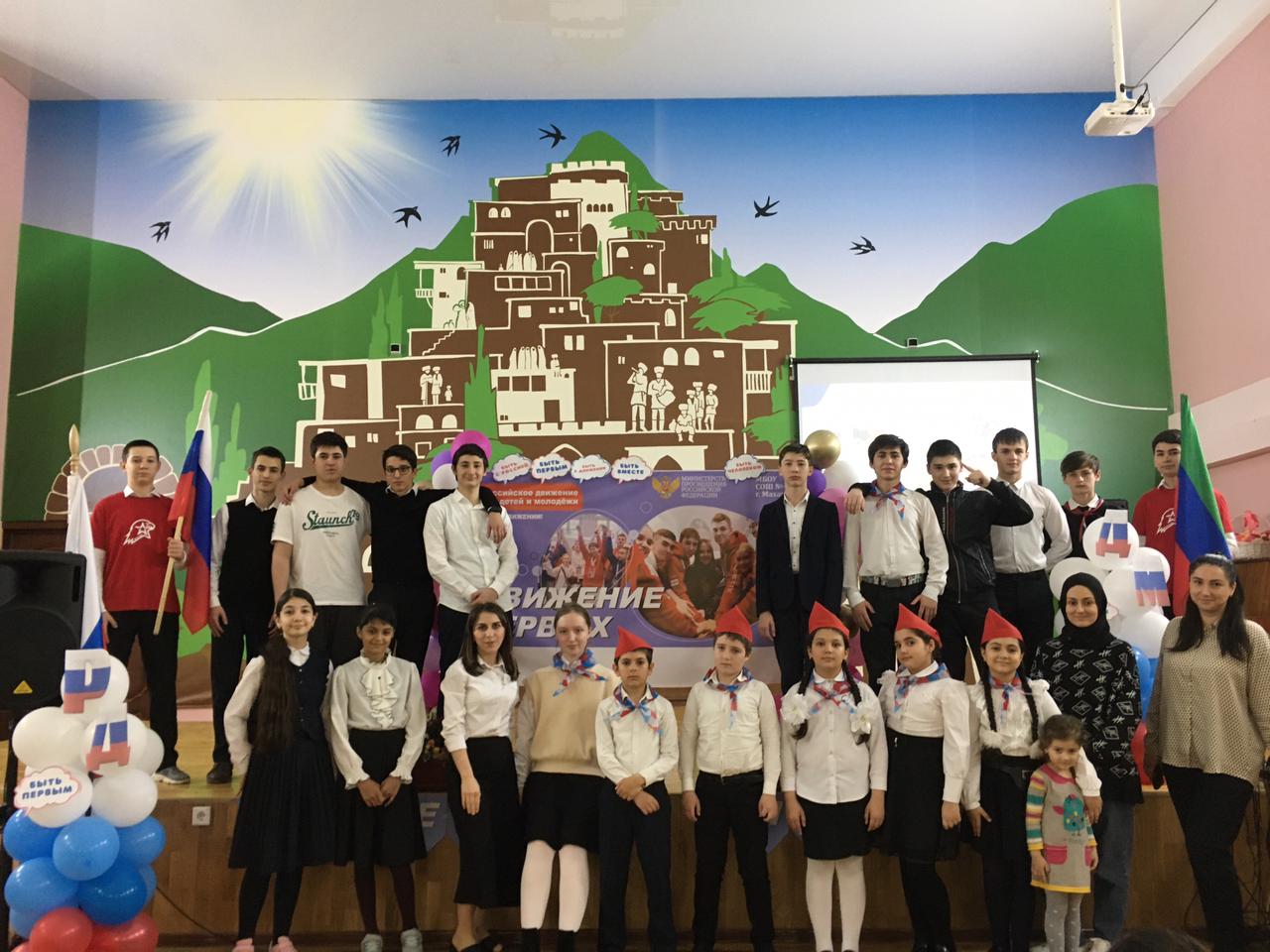 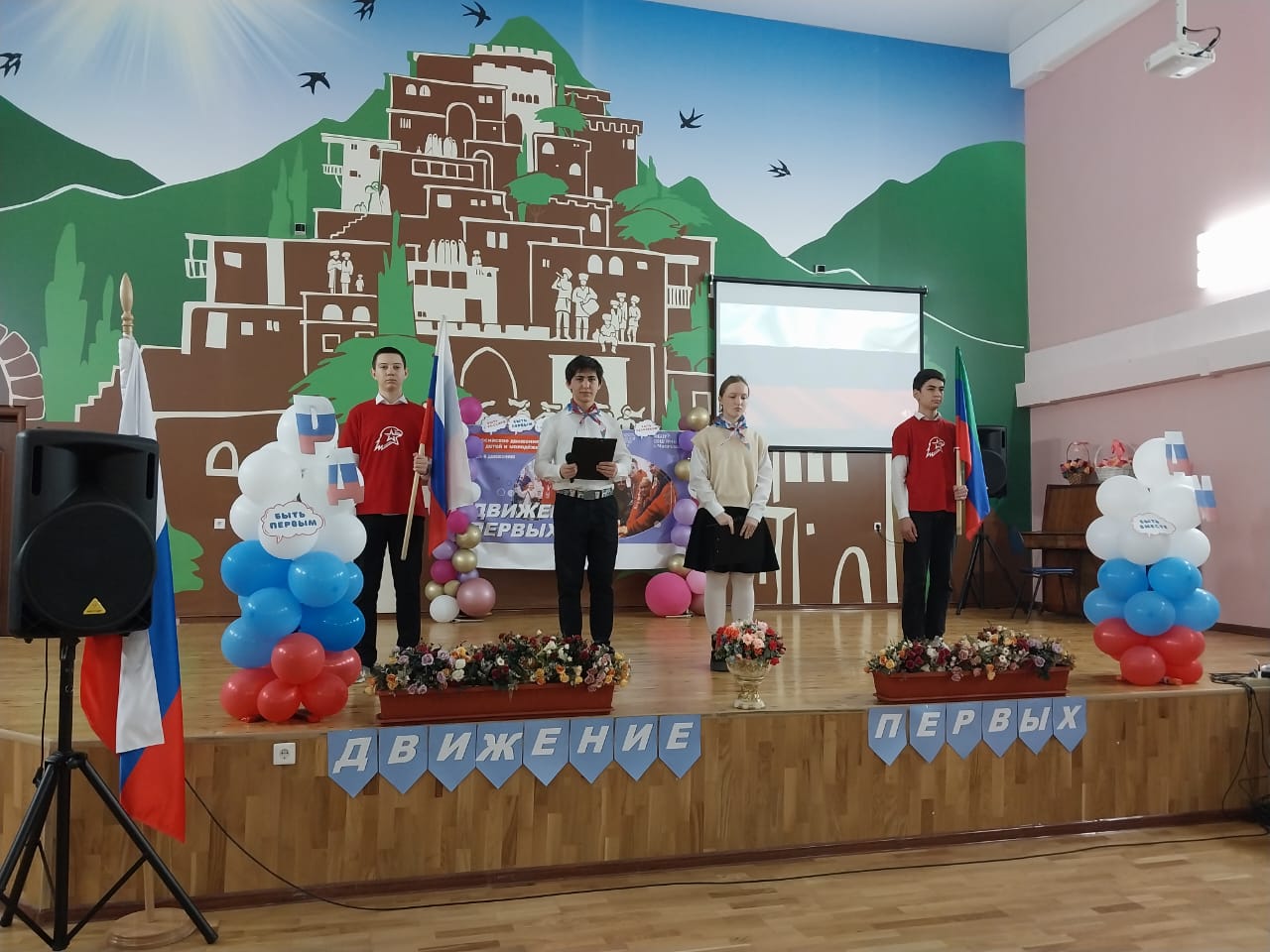 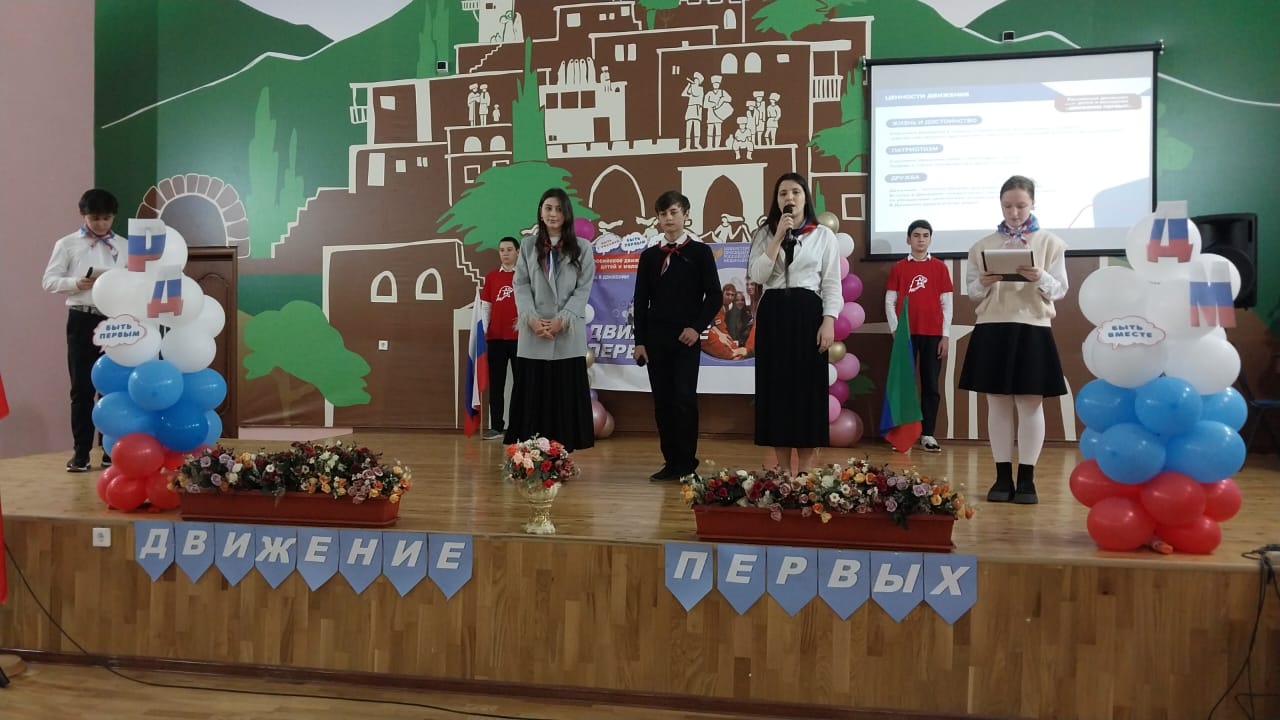 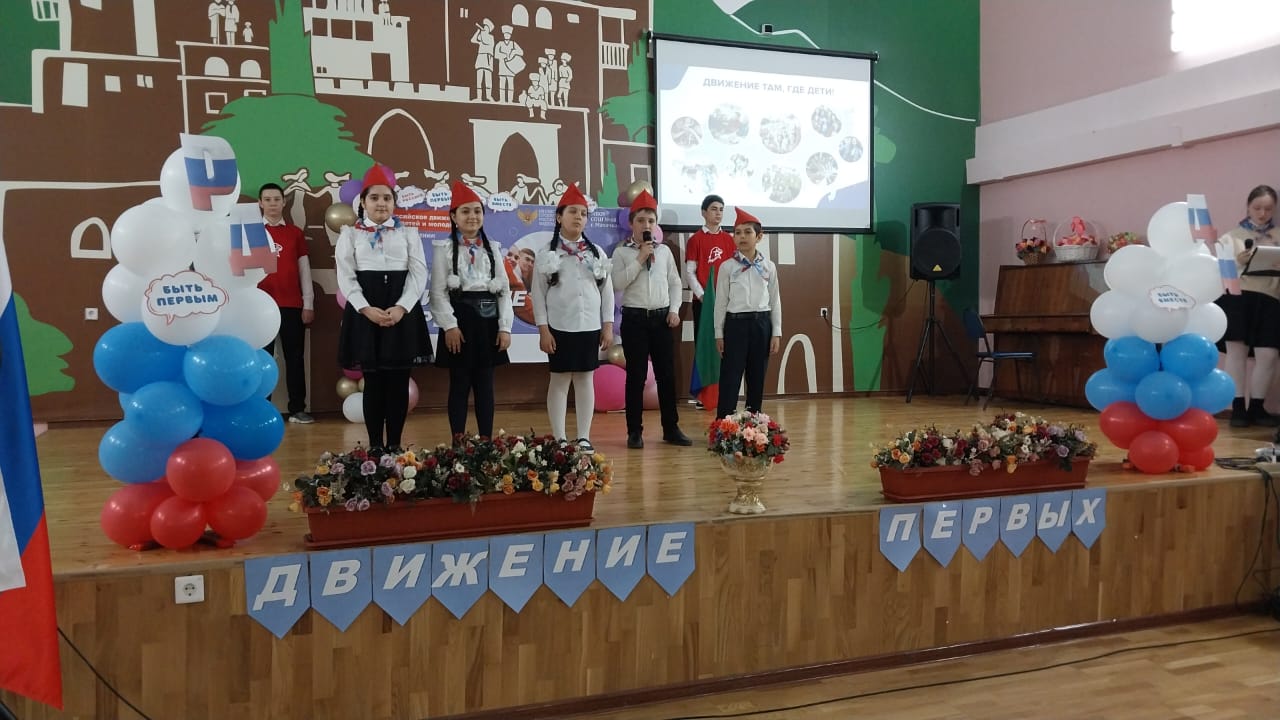 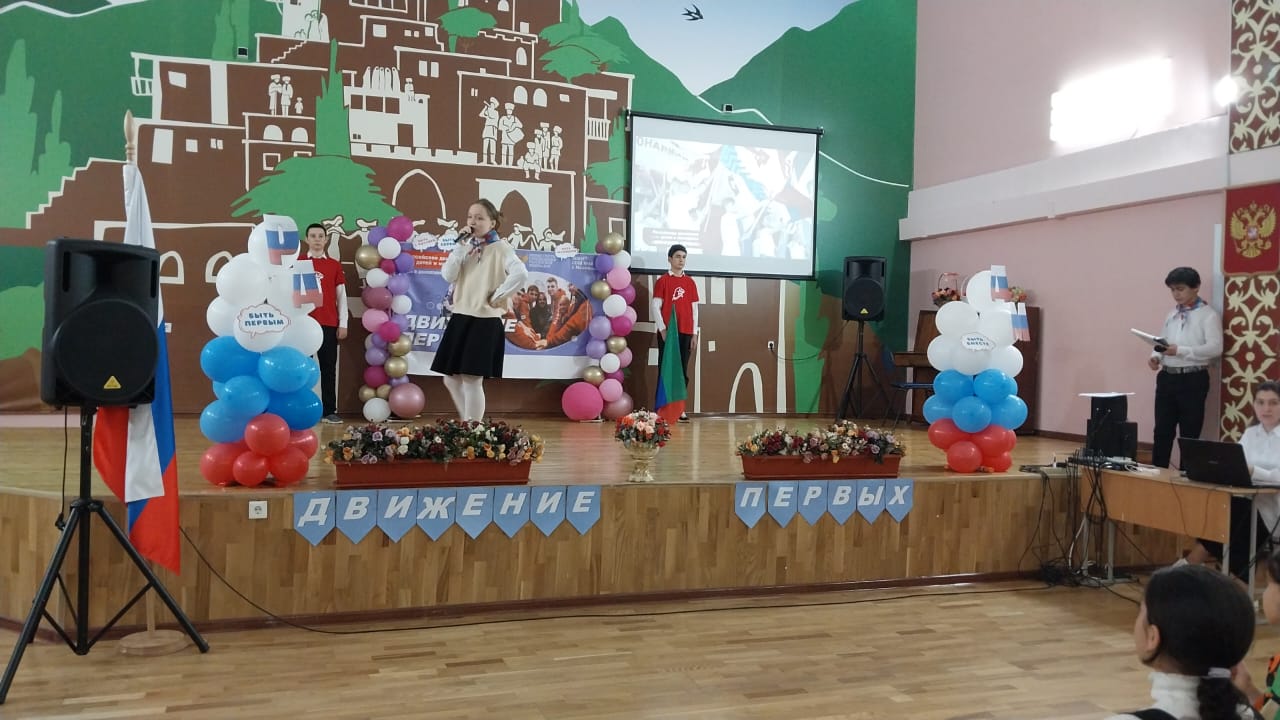 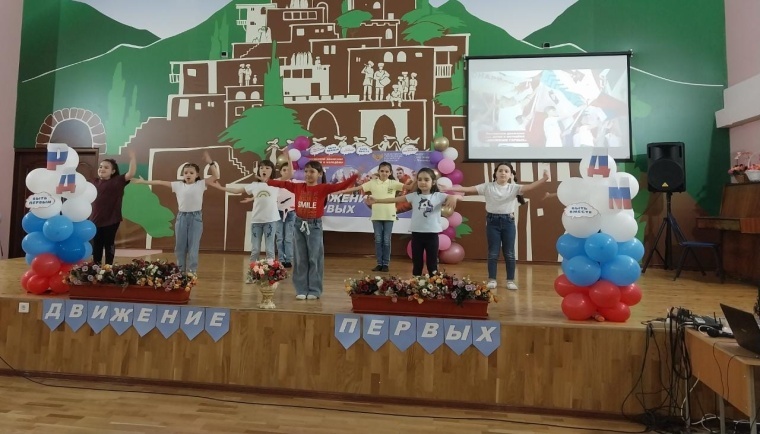 